	Thème 1 : La Terre, la vie et l’évolution du vivant ; Biodiversité, résultat et étape de l’évolutionLa biodiversité change au cours du tempsComparaison de la biodiversité durant la crise Crétacé -PaléocèneOn peut comparer dans deux sédiments les foraminifères marins (micro-organismes)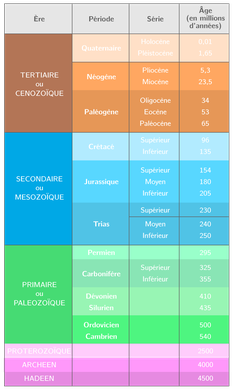 